PROPOSAL ITEM(150 pts total)INSTRUCTOR GRADING CRITERIA: QUALITY SCALEINSTRUCTOR GRADING CRITERIA: QUALITY SCALEINSTRUCTOR GRADING CRITERIA: QUALITY SCALEINSTRUCTOR GRADING CRITERIA: QUALITY SCALEPROPOSAL ITEM(150 pts total)Complete/IncompleteLOWAVERAGE        HIGHTitle Page(5 pts)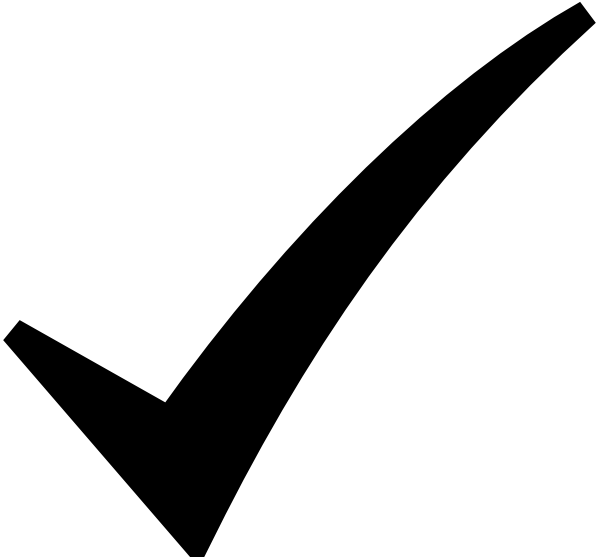 N/AN/AN/AStructured Abstract(5 pts)N/AN/AN/A5 Keywords(5 pts)N/AN/AN/AOverall Abstract Quality(10 pts)N/AAbstract lacks any sort of coherence and presents irrelevant information and in the incorrect section.Abstract contains some coherent statements but overall lacks conciseness and uses casual language.Abstract is coherent, concise, and logical. Information presented is relevant and required.Introduction(20 pts)N/AIntroduction poorly constructed, lacks flow. Overall confusing and disjointed thoughts.Introduction has some coherence and flow. Still lacking importance and significance of topic.Introduction illustrates importance of topic and has logical and clear thought process.Review(20 pts)N/AReview shows little attempt to review existing literature around topic of interest and lacks any additional thought.Review shows some review of existing literature but does not elaborate on evidence presented.Review shows comprehensive review of existing literature and provides critical thought.Study Aim(5 pts)N/AStudy aim not clearly presented and hard to disentangleStudy aim presented but using casual and careless languageStudy aim clearly defined with intended variables of interest clearly definedStudy Design(5 pts)N/AStudy design missing and/or confusing based on stated aims.Study design stated but without any elaboration as to why it was chosen.Study design clearly defined and justified and related to aims of proposal.Protocol(20 pts)N/AProtocol disjointed, carelessly presented. Missing most components and detail on proceduresProtocol has some key elements but does not provide enough detail on study procedures. Protocol clearly articulated in detail with all key components addressed and expanded upon Measures(20 pts)N/AInsufficient information describing proposed measures, no justification of chosen method.Some information describing measures, weak justification of chosen method.Detailed information of measures, evidence-based justification of chosen method.Data Analysis(10 pts)N/ANo information given regarding data analysis or handling of key study variables.Some information on proposed data analysis and description of key study variables.Detailed explanation of key variables and analysis plan including statistical test information.Expected Results(5 pts)N/ALittle-to-no information presented on hypothesized results. A sentence or 2 on what researchers hope to find.Some information presented on hypothesized results. Some attempt at figures but no hypotheses.Detailed information presented on hypothesized results with figures and hypotheses statements. Secondary aims addressed.Limitations(5 pts)N/AMissing study limitations, or minimal attempt at addressing study limitations.Study limitations stated but without thought or logic.Detailed and logical study limitations stated with rational provided.Language and Grammar(5 pts)N/ACasual language with many grammatical mistakes throughout.Some casual language with minor grammatical mistakes.Scientific language throughout with little-to-no grammatical mistakes.Formatting Requirements (5 pts)N/ADid not follow formatting instructions.Some attention given to formatting instructions.Specific attention given to formatting instructions.Figures, tables and other content (5 pts)N/ANo attempt made to incorporate content. Content not relevant to proposal.Some attempt made to incorporate content but with lack of purpose.Exemplary use of content, referred to in-text, and not over-used.